EVOLUCION DE LOS ACTIVOS EN LA SEMANA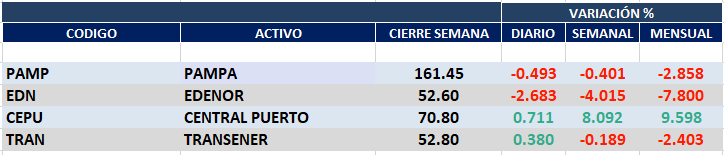 Negativo comportamiento semanal en el sector de utilities en el mercado local y positiva en N.Y.TRAN cierra en $ 52,80 con baja de -0.19% en la semana.PAMP queda en $ 161,45 bajando el -0.40% respecto del cierre anterior y en N.Y. cierra en us$ 19.48 arriba el 1.67% respecto del cierre anterior.EDN finaliza la semana en $ 52,60 con baja de -4.02% respecto de la semana anterior y en N.Y. queda en us$ 5.08 neutra respecto del cierre anterior.CEPU finaliza en $ 70,80 positiva un 8.09% en pesos y en N.Y. cierra en us$ 3.38 subiendo el 10.10%.Estamos vendidos en EDN y TRAN.Se mantiene posición comprada en PAMP.Se activa señal de compra en CEPU.PAMPA (Cierre al 14/01/2022 $ 161,45)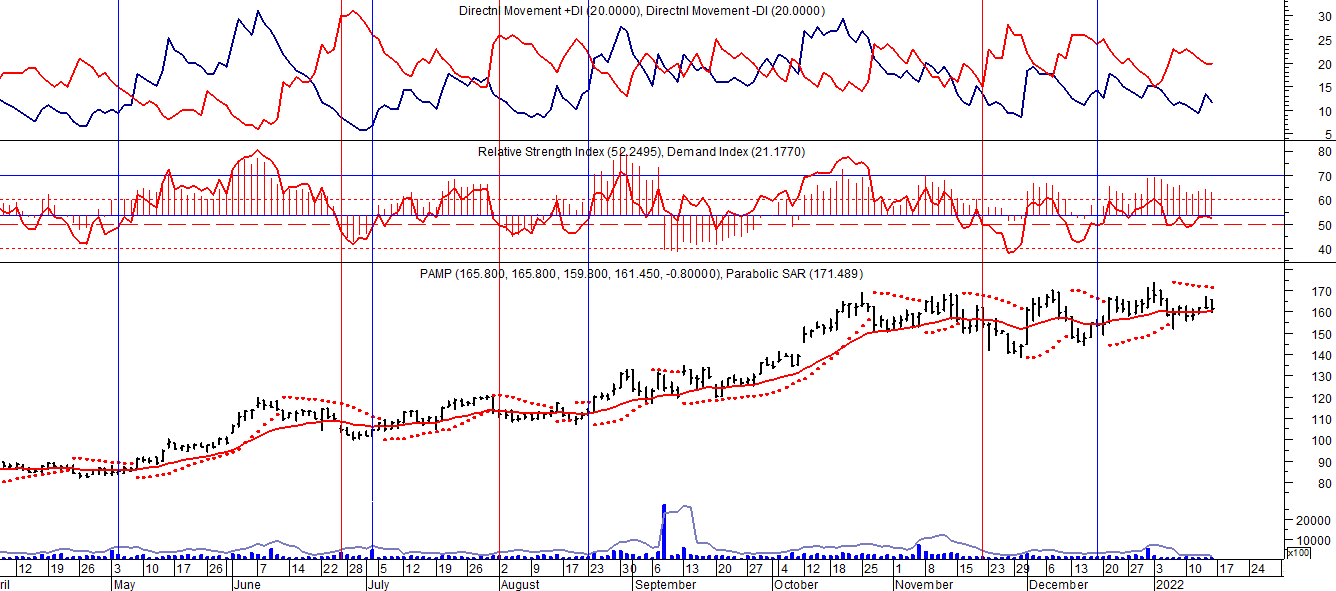 EDENOR (Cierre al 14/01/2022 $ 52,60)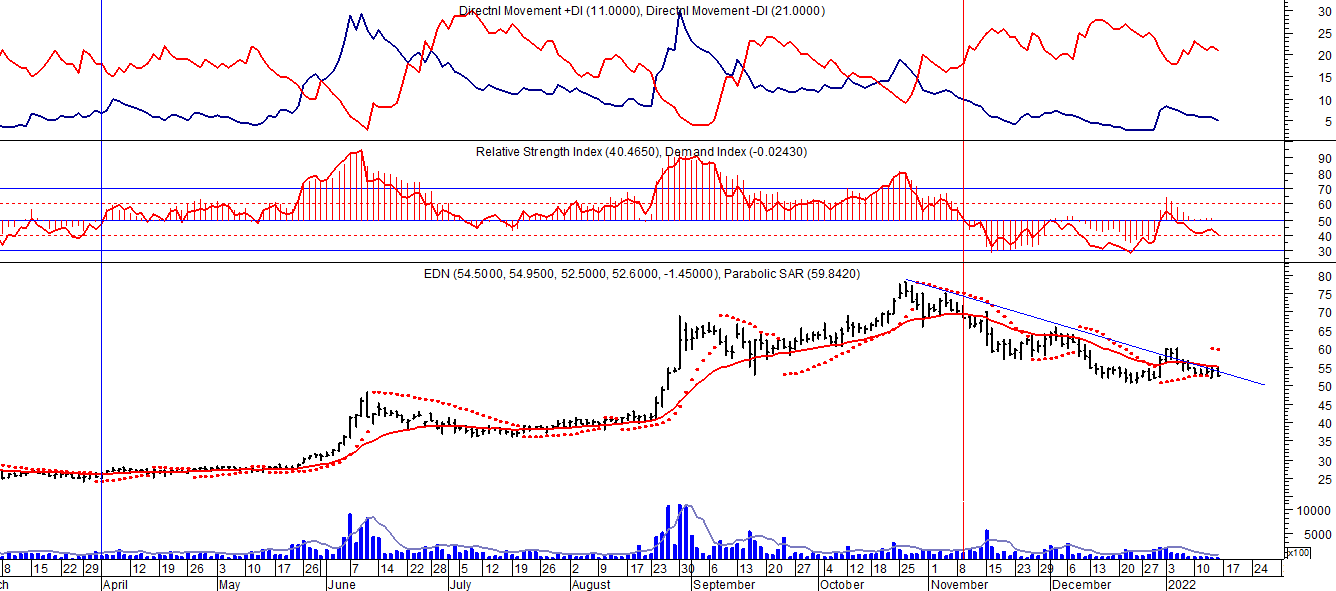 Señal de compra el 15/08/2018 en $ 44,00.Señal de venta el 20/02/2019 en $ 53,00.Señal de compra el 18/12/2019 en $ 21,00.Señal de venta el 24/01 en $ 22,50.Señal de compra el 27/04 en $ 16.00.Señal de venta el 24/08 en $ 23.50.Señal de compra el 30/09 en $ 22,00.Señal de venta el 19/11 en $ 27,00.TRAN (Cierre al 14/01/2022 $ 52,80)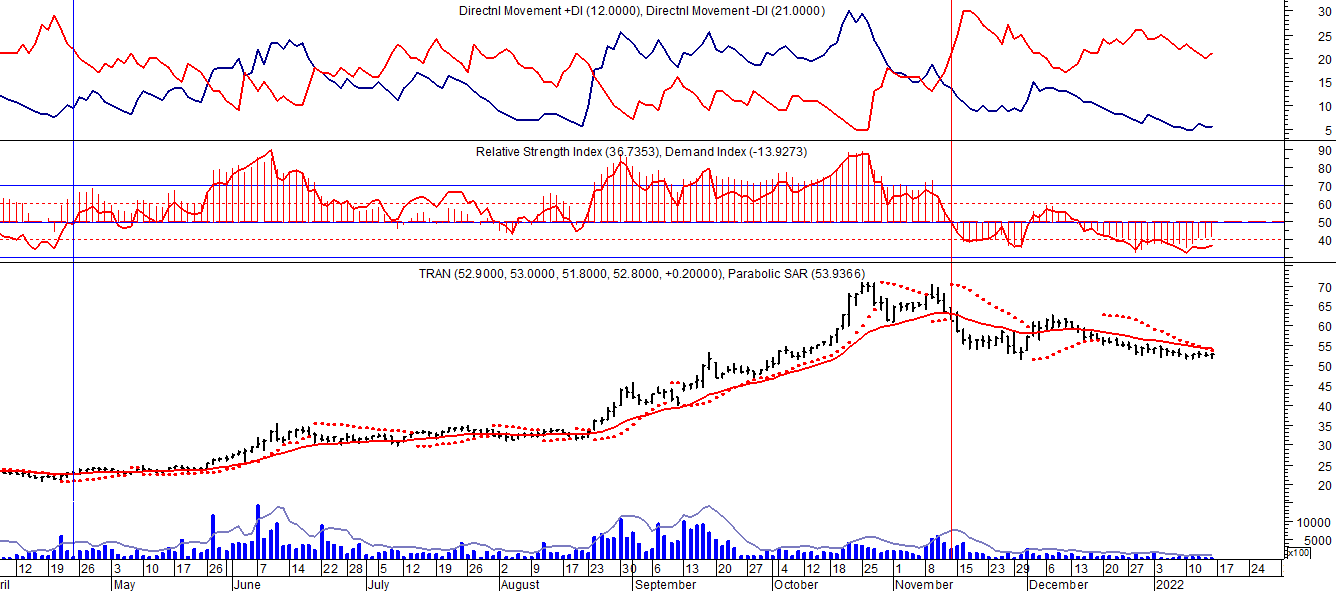 Señal de compra el 03/05 en $ 36,00.Señal de venta el 12/08 en $ 24,00.Señal de venta el 7/02 en $ 28,00.Señal de compra el 27/04 en $ 20,00.Señal de venta el 12/06 en $ 26,00Señal de compra el 06/07 en $ 25,00.Señal de venta el 25/08 en $ 25,50.CEPU (Cierre al 14/01/2022 $ 70,80)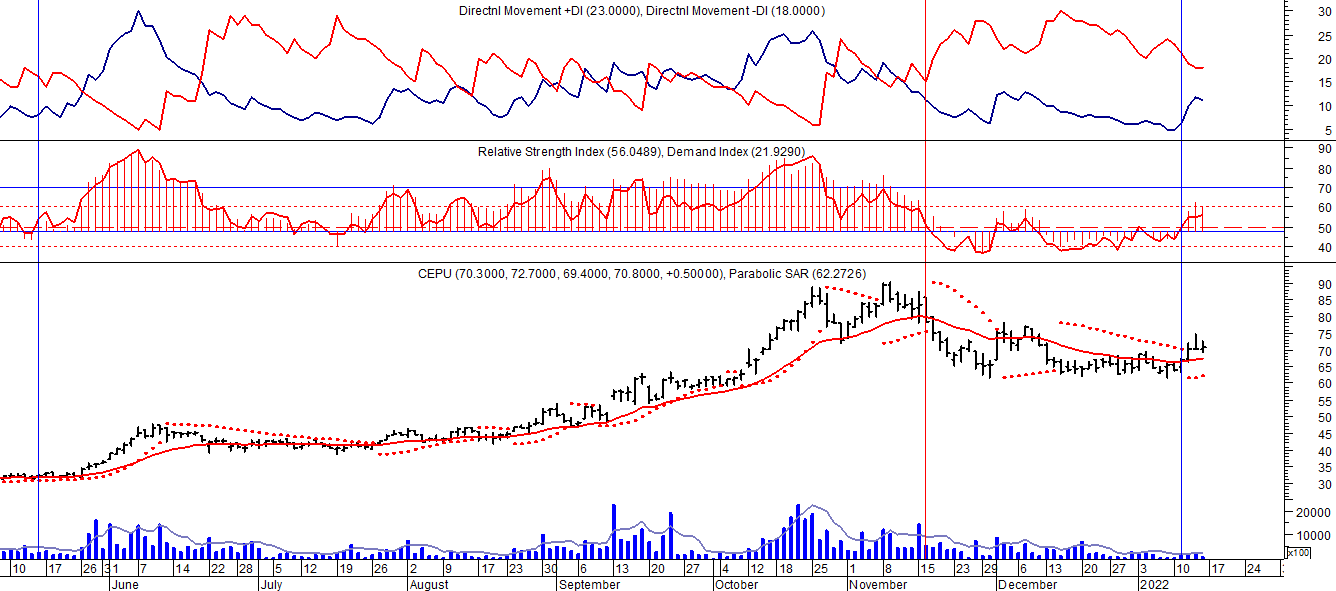 Señal de compra el 14/04 en $ 23,00.Señal de venta el 12/06 en $ 30,00.Señal de compra el 06/07 en $ 30,00.Señal de venta el 03/09 en $ 31.00.Señal de compra el 28/09 en $ 30,00.Señal de venta el 14/12 en $ 39,00.Señal de compra el 20/05 en $ 33,00.Señal de venta el 16/11 en $ 78,00.Señal de compra el 11/01 en $ 67,20.